АВТОРЫ:  СТАРУН Л.Ю., ДОЛУХАНЯН А.В.                 Тема урока: «ПРИРОДНЫЕ ЗОНЫ»                 Задачи урока:Выявить главные причины, влияющие на размещение растительности по территории нашей страны, основные типы растительности России, в каких условиях они формируются. Продолжить формирование умения рассказывать, вступать в диалог по проблеме единства взаимосвязи человека и природы. Развивать память, мышление, воображение. Воспитывать умение работать в коллективе, развивая такое качество как, взаимопомощь,  культура обучения. Создать образ каждой природной зоны; выявить роль природы в жизни людей; воспитывать интерес к изучению природы родной страны. На примере природных зон показать взаимоотношения природы и человека Познакомить уч-ся с природными условиями пустыни, её растительным и животным миром. Развивать речь, память, внимание, коммуникативные навыки Воспитывать чувства товарищества, ответственности за свою группу при работе в паре.  Ход урока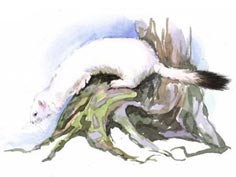 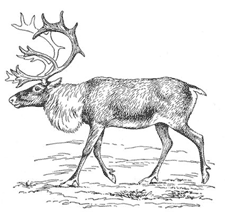 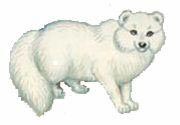 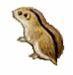 